How does Lady Macbeth convince Macbeth to Kill King Duncan?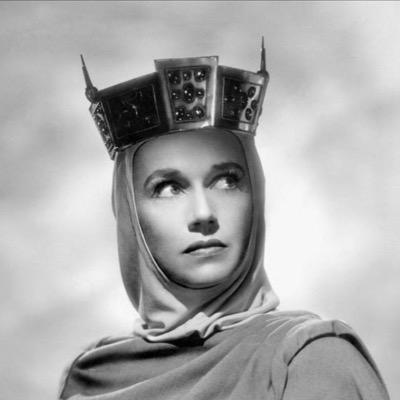 